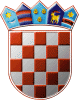 REPUBBLICA DI CROAZIACOMMISSIONE ELETTORALE CITTADINADELLA CITTÀ DI PULA-POLACLASSE: 013-03/21-01/1N.PROT: 2168/01-02-05-0306-21-32PULA - POLA, 30 aprile 2021In conformità alle disposizioni di cui all’art. 53 comma 4 della Legge sulle elezioni amministrative („Gazzetta ufficiale“ n. 144/12, 121/16, 98/19, 42/20, 144/20 e 37/21), la Commissione elettorale cittadina della Città di PULA-POLA ha redatto e pubblica la LISTA CUMULATIVADELLE CANDIDATURE LEGALMENTE PROPOSTEPER LE ELEZIONI A SINDACO E VICE SINDACODELLA CITTÀ DI PULA-POLACandidato: ZLATKO DEVEDŽIĆCandidata a vice sindaca: GRETA ČUČKOVIĆ-GRIMMCANDIDATO DEL GRUPPO DI ELETTORICandidato: MIRKO JURKIĆCandidato a vice sindaco: JURAJ KOVAČEVIĆHRVATSKA DEMOKRATSKA ZAJEDNICA (HDZ) / COMUNITA’ DEMOCRATICA CROATA (HDZ)Candidato: GORAN MATIĆCandidata a vice sindaca: TAJANA ILIĆRADNIČKA  FRONTA (RF) - FRONTE OPERAIOCandidata: ELENA PUH BELCICandidato a vice sindaco: ROBERT CVEKISTARSKI DEMOKRATSKI SABOR (IDS) / DIETA DEMOCRATICA ISTRIANA (IDS)ISTARSKA STRANKA UMIROVLJENIKA / PARTITO ISTRIANO DEI PENSIONATI (ISU-PIP)ZELENI SAVEZ - ZELENI / ALLEANZA VERDE (VERDI)Candidata: DUŠICA RADOJČIĆCandidato a vice sindaco: NOEL MIRKOVIĆPOSSIAMO! - PIATTAFORMA POLITICANUOVA SINISTRA - NLALTERNATIVA VERDE - SVILUPPO SOSTENIBILE DELLA CROAZIA - Alternativa verde - ORaHCandidata: SANJA RADOLOVIĆCandidato a vice sindaco: IGOR BELASSOCIJALDEMOKRATSKA PARTIJA HRVATSKE (SDP) / PARTITO SOCIALDEMOCRATICO DI CROAZIA (SDP)Candidata: MAJA ŠARIĆCandidato a vice sindaco: IVAN LUKEŽDEMOKRATI / DEMOCRATIHRVATSKA SELJAČKA STRANKA / PARTITO CONTADINO CROATO - HSSHRVATSKI LABURISTI - STRANKA RADA - LABURISTI 7 LABURISTI CROATI - PARTITO DEL LAVORO - LABURISTICandidato: FILIP ZORIČIĆCandidata a vice sindaca: IVONA MOČENIĆCANDIDATO DEL GRUPPO DI ELETTORIIL PRESIDENTEIGOR RAKIĆ, v.r.